Nom : _____________________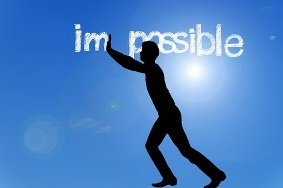 Les lois des exposants(-3)2 = -3 x-3 = 9		-32 = - (3x3) = -9Complète les égalités.(-2) 4 = ____________________ = ______	d) -2 4 = _____________________ = ______-3 3 = ______________________ = ______	e) -1 4 = _____________________ = ______(-5) 2  = _____________________= ______	g) (-4) 3 = ____________________ = ______Calcule le résultat des chaînes d’opérations suivantes. Laisse toutes les traces de tes démarches.-9 + (-3)2─ 5 =7 – (-3) + (-2)2 =-15 ÷ (-3) ─ 4 x (-3)1 =10 – 72 + (4 – 9) =   25 – (+10) ─ 80 =4 ─ (+5) + (-2)2 – 7 =